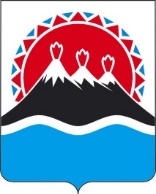 МИНИСТЕРСТВО ЭКОНОМИЧЕСКОГО РАЗВИТИЯКАМЧАТСКОГО КРАЯПРИКАЗг. Петропавловск-КамчатскийВ соответствии с пунктами 12, 19 статьи 19 Федерального закона от 22.11.1995 № 171-ФЗ «О государственном регулировании производства и оборота этилового спирта, алкогольной и спиртосодержащей продукции и об ограничении потребления (распития) алкогольной продукции», положением о Министерстве экономического развития Камчатского края, утвержденным постановлением Правительства Камчатского края  от  27.12.2012 № 590-П, на основании заявления от 07.06.2022 о переоформлении лицензии, представленного обществом с ограниченной ответственностью «Вилючинская торговая компания» (ООО «ВТК»), ИНН 4102010083,
КПП 410201001, ОГРН 1104177001400, место нахождения: г. Вилючинск, 
ул.  Мира д.14, к.1-11, кв.17-34, в связи с включением в лицензию нового обособленного подразделенияПРИКАЗЫВАЮ:Переоформить лицензию с регистрационным номером 41РПА0000353 на розничную продажу алкогольной продукции ООО «ВТК» с 30 июня 2022 года путем внесения в государственный сводный реестр выданных лицензий записи о переоформлении лицензии с сохранением при этом указанного в лицензии срока ее действия (с 19.11.2012 по 18.11.2023).3. Действие настоящего приказа довести до сведения:— УФНС России по Камчатскому краю;— ООО «ВТК».4. Контроль за исполнением настоящего приказа возложить на заместителя министра – начальника отдела торговли, лицензирования и контроля алкогольной продукции Бакнину Ольгу Николаевну.Министр                                                                                                       А.С. ГончаровИсп. Чиркова Н.В.29.06.2022№152-ТО переоформлении лицензииСОГЛАСОВАНО:Заместитель министра – начальник отдела торговли, лицензирования и контроля алкогольной продукцииО.Н. Бакнина